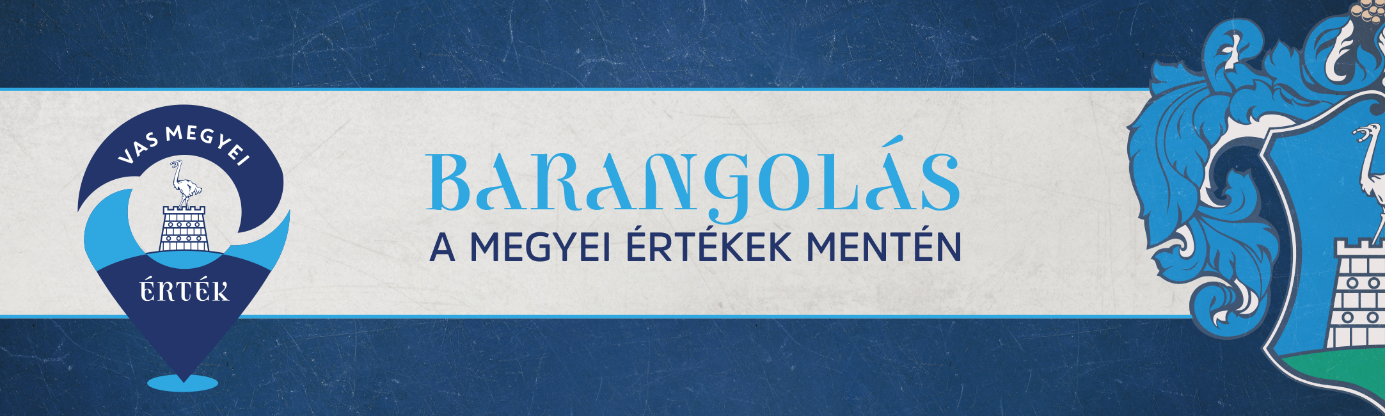 Csapat / család neve: …………………………………………………………………………Családtagok / csapattagok száma:	……………………………………………………..……Elérhetőség:	………………………………………………………………………………….Kedves BARANGOLÓ családok, csapatok!Köszönjük, hogy részt vesznek egy virtuális utazásban, egy ismeretterjesztő határmenti körúton!Hajrá!!!Milyen állat a filoxéra?		………………………………………………………….Mit tároltak a filoxéra járványt követően a megfogyatkozott bor mellett a Cáki Pincesor épü-leteiben? …………………………………………………………………………………………………Melyik Kőszeghegyalja legkurtább nevű települése? ………………………………………………………………………….Hány éves a híres cáki üledékes kőzet? ………………………………………………………………………………………………..Melyik növény „hazája” Velem, melyhez két híres ünnepe is kapcsolódik? ………………………………………….Melyik patak folyik keresztül Velemen? ………………………………………………………………………………………………Hogy hívják a Gencsapáti határában álló követ? …………………………………………………………………………………Az év melyik napján metszik le a gazdák az új szőlőhajtásokat, jövéseket, amiket bemutatnak a város elöljáróinak? …………………………………………………………………………………………………Hogy hívják a könyvet, amibe az új szőlő hajtásokat minden évben berajzolják vagy festik? …………………………………………………………………………………………………Miért zarándokolnak a perenyeiek évente a Szent Vid-kápolnához? ……………………………………………………………………………………………………………………………………………………………………………………………………A filmekben nem biztos, hogy minden információt megtalálsz, de szüleid, tanulmányaid sokat segíthetnek Hol található Magyarország egyetlen olyan tanösvénye, ahol a Kárpát-medence veszélyezte-tett növényfajai között lehet sétálni? 
…………………………………………………………………………………………………Miből épültek a Csömötei-hegy régi borospincéi? …………………………………………………………………………………………………Hogy hívják a natúrparkot, melyet a kőszegi térség 16 települése alkot? …………………………………………………………………………………………………Melyek a Kőszegi-hegység különleges szépségű geológiai képződményei? …………………………………………………………………………………………………Milyen kiváltsága volt Károly Róbert idején a kőszegi boroknak? …………………………………………………………………………………………………A filmek, tanulmányaid, ismereteid alapján Tudod?Mi a zsúptető alapanyaga? …………………………………………………………………………………………………Mi a szelemen? …………………………………………………………………………………………………Ki a kádár? …………………………………………………………………………………………………Miért nevezik emlékkertnek az arborétumot? ………………………………………………………………………………………………………………………………………………………………………………………………………………………………………………………………………………………………………………………………………………………………………………………………………………………………………………………………………………………Néhány mondatban fogalmazzátok meg, hogy éreztétek magatok! A filmen látottak, hal-lottak hatására szeretnétek-e személyesen is eljönni családotokkal Kőszeghegyaljára?………………………………………………………………………………………………….………………………………………………………………………………………………….………………………………………………………………………………………………….…………………………………………………………………………………………………..Mi nagyon várunk bennetek!NE FELEJTSD EL VISSZAKÜLDENI!!!!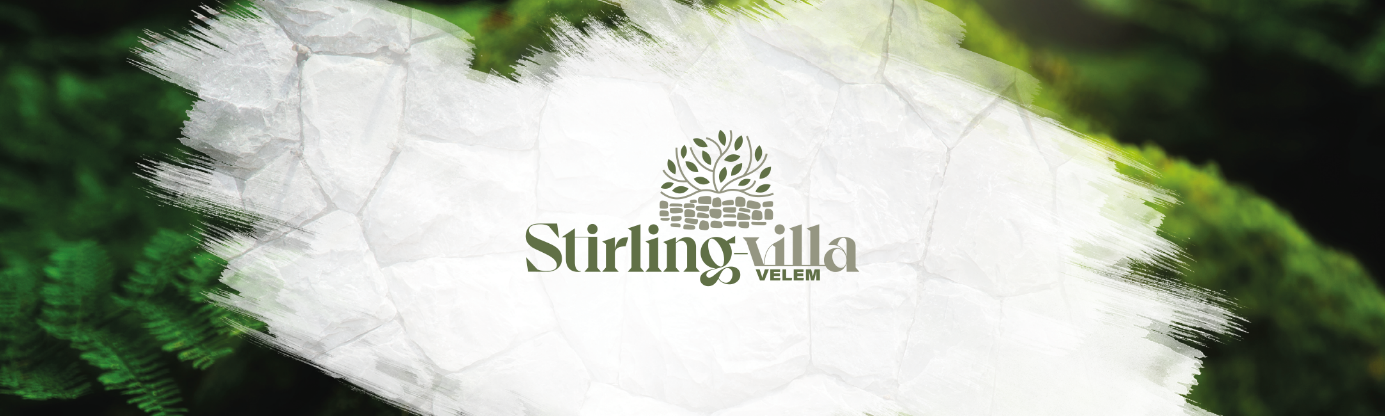 